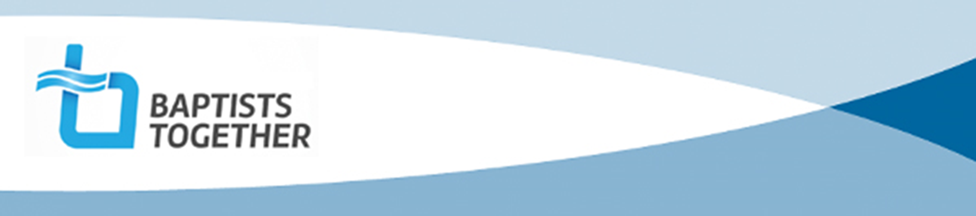 CMD Activity Record through the YearBaptist Union of Great Britain, PO Box 44, 129 Broadway, Didcot, Oxon OX11 8RTTel: 01235 517700   Email: ministries@baptist.org.uk    Website: www.baptist.org.uk   BUGB operates as a charitable incorporated organisation (CIO) with registered Charity Number: 1181392CMD activity for ______ [year]Taken from CMD handbook, Appendix 6 This is an optional, expandable form for you to record your CMD activities throughout the year as they occur, which may later help you to prepare for your annual CMD audit. Please record any activity against one of the five habits, what you found to be the key benefits or learning points, and whether there is any action you should take as a result. For reference, the CMD habits are:    1. Learning;    2. Attentiveness;    3. Accountability;    4. Connection;    5: Review   Date orperiodCMDhabitDescriptionKey benefitsFollow up?